Read our blog post, which provides more information on each Checklist Item.
https://delinea.com/blog/it-offboarding-checklist-template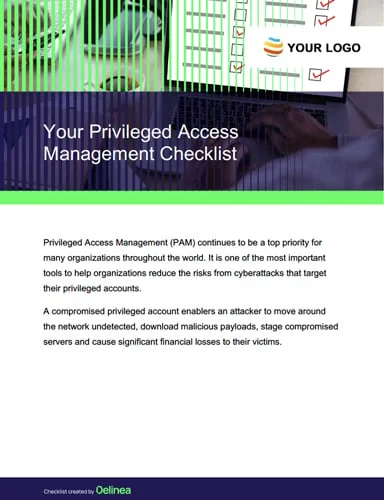 FREE PAM CHECKLIST:  
Need a step-by-step guide for planning your strategic journey to privileged access security? Start with our free, customizable PAM Checklist
https://delinea.com/resources/privileged-access-management-pam-checklistEmployee InformationEmployee InformationNameTitleManagerEmployee IDCall ExtensionStarting DateEmployee EmailDepartmentWorkstation LocationChecklist ItemChecklist ItemHow is this service provided?How is this service provided?How is this service provided?StatusNotesChecklist ItemChecklist ItemAutomaticallyManager Request RequiredEmployee Request requiredStatusNotesAnnounce employee departuresAnnounce employee departuresxAdd your subtaskAdd your subtaskxAdd your subtaskAdd your subtaskAdd your subtaskAdd your subtaskRevoke or restrict privileged account accessRevoke or restrict privileged account accessxAdd your subtaskAdd your subtaskAdd your subtaskAdd your subtaskAdd your subtaskAdd your subtaskxBlock remote accessBlock remote accessxAdd your subtaskAdd your subtaskxAdd your subtaskAdd your subtaskAdd your subtaskAdd your subtaskChange all passwords on shared accountsChange all passwords on shared accountsxAdd your subtaskAdd your subtaskxAdd your subtaskAdd your subtaskAdd your subtaskAdd your subtaskCancel email accessCancel email accessxAdd your subtaskAdd your subtaskxAdd your subtaskAdd your subtaskAdd your subtaskAdd your subtaskCheck for telephone forwardingCheck for telephone forwardingxAdd your subtaskAdd your subtaskxAdd your subtaskAdd your subtaskAdd your subtaskAdd your subtaskChecklist ItemChecklist ItemHow is this service provided?How is this service provided?How is this service provided?StatusNotesChecklist ItemChecklist ItemAutomaticallyManager Request RequiredEmployee Request requiredStatusNotesRemove mentions from internal documentsRemove mentions from internal documentsxAdd your subtaskAdd your subtaskxAdd your subtaskAdd your subtaskAdd your subtaskAdd your subtaskUpdate physical access controlsUpdate physical access controlsxAdd your subtaskAdd your subtaskxAdd your subtaskAdd your subtaskAdd your subtaskAdd your subtaskCollect company-owned devicesCollect company-owned devicesxAdd your subtaskAdd your subtaskxAdd your subtaskAdd your subtaskAdd your subtaskAdd your subtaskBack up and secure critical filesBack up and secure critical filesxAdd your subtaskAdd your subtaskxAdd your subtaskAdd your subtaskAdd your subtaskAdd your subtaskCreate forensic computer imagesCreate forensic computer imagesxAdd your subtaskAdd your subtaskxAdd your subtaskAdd your subtaskAdd your subtaskAdd your subtaskPerform real-time network monitoringPerform real-time network monitoringxAdd your subtaskAdd your subtaskxAdd your subtaskAdd your subtaskAdd your subtaskAdd your subtaskConduct a thorough exit processConduct a thorough exit processxAdd your subtaskAdd your subtaskxAdd your subtaskAdd your subtaskAdd your subtaskAdd your subtaskBonus checklist for offboarding IT administratorsBonus checklist for offboarding IT administratorsBonus checklist for offboarding IT administratorsBonus checklist for offboarding IT administratorsBonus checklist for offboarding IT administratorsBonus checklist for offboarding IT administratorsChecklist ItemHow is this service provided?How is this service provided?How is this service provided?StatusNotesChecklist ItemAutomaticallyManager Request RequiredEmployee Request requiredStatusNotesTransfer knowledge in advancexAdd your subtaskxAdd your subtaskAdd your subtaskInvolve your legal teamxAdd your subtaskxAdd your subtaskAdd your subtask